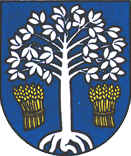 Zápisnica  zo zasadnutia Miestneho zastupiteľstva mestskej časti Bratislava – Čunovo konaného dňa 28. 10. 2021 o 17.00 hod.v zasadačke Miestneho úradu.Prítomní: podľa prezenčnej listiny                                                                           P r o g r a m  :OtvorenieVoľba návrhovej komisie, určenie overovateľov zápisnice a zapisovateľaSchválenie programuKontrola plnenia uznesení splatných ku dňu 25.10.2021 Zmena rozpočtu miestneho zastupiteľstva č. 4/2021Vyúčtovanie nákladov spoločného stavebného úradu so sídlom v MČ Bratislava-Rusovce za rok 2020 a výhľad záloh spoločného stavebného úradu na rok 2022Správa z kontroly prijímania detí do materskej školy v MČ Bratislava-Čunovo na školský rok 2021/2022Správa z kontroly bežných príjmov za rok 2021 v MČ Bratislava-ČunovoNávrh na schválenie Zmluvy o spolupráci pri zabezpečovaní odťahovej služby medzi MČ Bratislava-Čunovo a Mestským parkovacím systémom, spol. s.r.o. Návrh na zmenu názvu ulice Modricová a jej pomenovanie na Lipnicová v MČ Bratislava-Čunovo InformácieRôzneK bodu č.1Starostka o 17.04 hod. privítala prítomných poslancov a zástupcov občanov. K bodu č.2Návrhová komisia: p. Broszová, p. Hátas, Overovatelia zápisnice: p. Maschkanová, p. BánZapisovateľka: p. ŠvábekováK bodu č.3K predloženému návrhu programu nemali poslanci žiadne pripomienky a s takto predloženým návrhom poslanci súhlasili.K bodu č.4K predloženej kontrole plnenia uznesení, ktoré má informatívny charakter, nemali poslanci pripomienky. Hlasovanie :            Za: p. Broszová, p. Hátas, p. Maschkanová, p. Bán Proti: 0Zdržal sa : 0K bodu č.5Zmena rozpočtu je predkladaná z dôvodu potreby zapojenia bežných výdavkov na kapitálové. Finančné prostriedky budú použité na:  dofinancovanie nákupu snehovej radlice za účelom zvýšenia bezpečnosti premávky v mestskej časti  počas zimného obdobia, na ktorú sme získali dotáciu z BSK vo výške 4.000 €, na vypracovanie projektovej dokumentácie na rekonštrukciu spoločenskej sály (osvetlenie, revitalizáciu elektroinštalácie) a vybudovanie výťahu. V prípade zvyšných prostriedkov je možné uvažovať aj o odkrytí a revitalizácii pôvodných parkiet, ktoré sa nachádzajú pod terajšou podlahou a o rozšírení zázemia kuchyne.Uznesením č. 184/2021- schvaľujezmenu rozpočtu miestneho zastupiteľstva č. 4/2021zmenu bežných výdavkov na kapitálové výdavky v sume 20.718,00 Euroúpravu rozpočtu príjmov a výdavkov na úroveň skutočnosti k termínu 11.10.2021V príjmovej častiBežné príjmy                    791.808,33 €Kapitálové príjmy             361.116,13 € Finančné operácie             372.630,85 €Príjmy spolu                   1.525.555,31 €    Vo výdavkovej časti   Bežné výdavky                 766.848,94 €Kapitálové výdavky          736.004,73 €Finančné operácie                22.000,00 €Výdavky spolu               1.524.853,67 €                Výsledok hospodárenia prebytkový rozpočet.Hlasovanie :            Za: p. Broszová, p. Hátas, p. Maschkanová, p. Bán Proti: 0Zdržal sa : 0K bodu č.6K predloženému materiálu nemali poslanci pripomienky, starostka len doplnila informáciu, že v aj v nasledujúcom roku budú navyšované zálohové platby.Uznesením č. 185/2021 a) berie na vedomie hodnotenie činnosti spoločného stavebného úradu Bratislava-Rusovce za rok 2020; b) schvaľuje vyúčtovanie nákladov spoločného stavebného úradu Bratislava-Rusovce za mestskú časť Bratislava-Čunovo za rok 2020, ktoré predstavuje nedoplatok mestskej časti Bratislava-Čunovo vo výške 4.946,94 Euro.Hlasovanie :            Za: p. Broszová, p. Hátas, p. Maschkanová, p. Bán Proti: 0Zdržal sa : 0Nakoľko miestna kontrolórka sa z rokovania miestneho zastupiteľstva zo zdravotných dôvodov ospravedlnila, o výsledkoch nasledujúcich kontrol resp. záveroch zo správy prítomných informovala starostka.K bodu č. 7Kontrola vychádzala z predložených dokladov, bola zameraná na dodržiavanie platných predpisov školskej legislatívy. V závere správy miestna kontrolórka skonštatovala, že prijímanie detí do materskej školy prebehlo v súlade s príslušným zákonom, vyhláškou a všeobecne záväznými právnymi a vnútornými predpismi. Správa bola vyhotovená bez prijatia návrhu opatrení.Uznesením č. 186/2021 berie na vedomie predloženú Správu z kontroly prijímania detí do Materskej školy v MČ Bratislava-Čunovo na školský rok 2021/2022.Hlasovanie :            Za: p. Broszová, p. Hátas, p. Maschkanová, p. Bán Proti: 0Zdržal sa : 0K bodu č. 8Pri kontrole vychádzala z predložených dokladov, sumárnych prehľadov a finančných zostáv. V závere správy kontrolórka uviedla, že mestská časť vedie evidenciu rozpočtových opatrení v priebehu roka, sleduje plnenie príjmov v priebehu rozpočtového roka. Pri nedoplatkoch využíva výzvy a daňové exekučné konanie po vyzvaní a upozornení daňovníka. Správa bola vyhotovená bez prijatia opatrení.Uznesením č. 187/2021- berie na vedomie predloženú Správu z kontroly bežných príjmov za rok 2021 v MČ Bratislava-Čunovo.Hlasovanie :            Za: p. Broszová, p. Hátas, p. Maschkanová, p. Bán Proti: 0Zdržal sa : 0K bodu č.9Vzhľadom k skutočnosti, že poslanci mali k predloženej zmluve niekoľko námietok a otázok, starostka predkladaný bod z rokovania stiahla. K bodu č.10Po schválení VZN o určení názvov novovzniknutých ulíc v našej mestskej časti mestským zastupiteľstvom došlo k zisteniu, že nedopatrením mesto schválilo názov Modricovej ulice, ktorý sa na území Bratislavy už nachádza. Nakoľko sa jedná o pokračovanie Lipnicovej ulice, starostka predložila návrh na zmenu Modricovej ulice na Lipnicovú. Uznesením č. 188/2021 - schvaľuje zmenu názvu Modricová a jej pomenovanie na Lipnicová.Hlasovanie :            Za: p. Broszová, p. Hátas, p. Maschkanová, p. Bán Proti: 0Zdržal sa : 0K bodu č. 11Uznesením č. 189/2021 berie na vedomie informácie o:otvorenom liste starostke a poslancom MZ Bratislava-Čunovo týkajúci sa požiadavky k návratu dostupnosti reštauračného zariadenia Pohodka. (pravidelní návštevníci sa prostredníctvom predloženého listu domáhajú , aby reštaurácia bola otvorená. Samospráva nemôže a nemá právo súkromnému subjektu nariaďovať, že musí mať otvorené) úprave parkov v Mladom Čunove ( návrh občana p. L.L. týkajúci sa realizácie výsadby záhonov kvetov a kvitnúcej lúky v parčíku na Zobovej ulici) neobsadení zdravotného strediska lekárom (ktorý sa sám prihlásil a prejavil záujem o prevádzkovanie zdravotného strediska. Deň pred dohodnutým rokovaním so starostkou bez udania konkrétneho dôvodu stretnutie zrušil)    Hlasovanie :                Za: p. Broszová, p. Hátas, p. Maschkanová, p. Bán     Proti: 0    Zdržal sa : 0K bodu č.12Občan pán L.L. predstavil prítomným ideu riešenia parkov na Zobovej a Rebríčkoej ulici, ktorá vznikla v súčinnosti s krajinnou architektkou, ktorá vypracovala návrh ich praktického využitia ako oddychovú zónu s návrhom výsadby stromov... Návrh predstavil i na hlavnom meste, ktoré však požaduje stanovisko mestskej časti. Prítomných informoval o skutočnosti, že i okolité mestské časti napr. Rusovce i Petržalka majú vypracovaný eleborát zásad údržby a výsadby kvitnúcich lúk nakoľko sú nie len pastvou pre včely, ktorá je slabá z dôvodu že poľnohospodári upúšťajú od pestovania slnečníc, repky a iných plodín obsahujúcich nektár a peľ. Kvitnúce lúky plnia nie len potravinovú funkciu pre včely a iný hmyz ale aj funkciu estetickú a zabezpečujú pomalšie vysychanie pôdy v horúcom letnom období.Starostke sa predstavený návrh páči avšak z dôvodu predchádzajúcich skúseností a konfliktov, ktoré vznikli  v minulosti v súvislosti s parčíkom sa obáva, že spojenie včely a deti môže byť opäť problémom. Problém vidí aj z pohľadu kosenia. Skúsi sa však skontaktovať  s vedúcim zelene na Magistráte hl.mesta a riešiť predložený návrh. Po stanovisku  bude potrebné zistiť záujem a stanovisko najmä zo strany dotknutých občanov. Občan L.L. sa informoval o stave rokovania s developerom, v súvislosti s pripojovacím chodníkom Zobová- Záhumenná.Starostka: zatiaľ nedošlo k dohode, nakoľko developer požaduje za vybudovanie prípojky na školu a škôlku 720.000,- €.  V minulosti sme mali podpísať bianko zmluvu nakoľko sme však nevedeli o akú čiastku sa bude jednať, zmluvu sme nepodpísali čomu sme dnes radi pretože takúto čiastku nie je mestská časť schopná uhradiť.  V tejto súvislosti sme na Ústav ekonomiky stavieb sme zaslali žiadosť o vypracovanie znaleckého posudku a vec budeme riešiť. Čo sa týka základnej školy, bola vypracovaná projektová dokumentácia, ktorá musí byť pripravená ešte predtým ako bude zverejnená výzva. Momentálne čakáme na vydanie územného rozhodnutia avšak na oznámenie o začatí boli doručené námietky vlastníkov. Starostka spoločne so zhotoviteľom bola na BSK prerokovať aké „smart“ riešenia môžeme využiť a zapracovať aby bol projekt schváliteľný. Medzičasom došlo k rôznym zmenám takže uvidíme, čo sa udeje počas programovacieho obdobia avšak projekt máme v pláne dotiahnuť do fázy realizačného projektu. Zástupca OZ Danube runners sa informoval o pláne výstavby športoviska resp. či by bolo možné vybudovať  v areáli  ZŠ bežeckú dráhu. Starostka potvrdila, že v areáli školy je plánovaná výstavba tzv. oválu.V závere rokovanie občan L.L. vyjadril spokojnosť so zriadením mobilnej aplikácie a zároveň upozornil na nedodržiavanie všeobecne záväzného nariadenia týkajúci sa ochrany pred hlukom a vibráciami na území mestskej časti. Starostka každému odporúča  v prípade porušovania VZN obrátiť sa na mestskú políciu. Starostka poďakovala prítomným a ukončila rokovanie o 18.12. hod..Overovatelia zápisnice: Ing. Lenka Maschkanová                                    Richard BánZapísala: Mgr. Švábeková